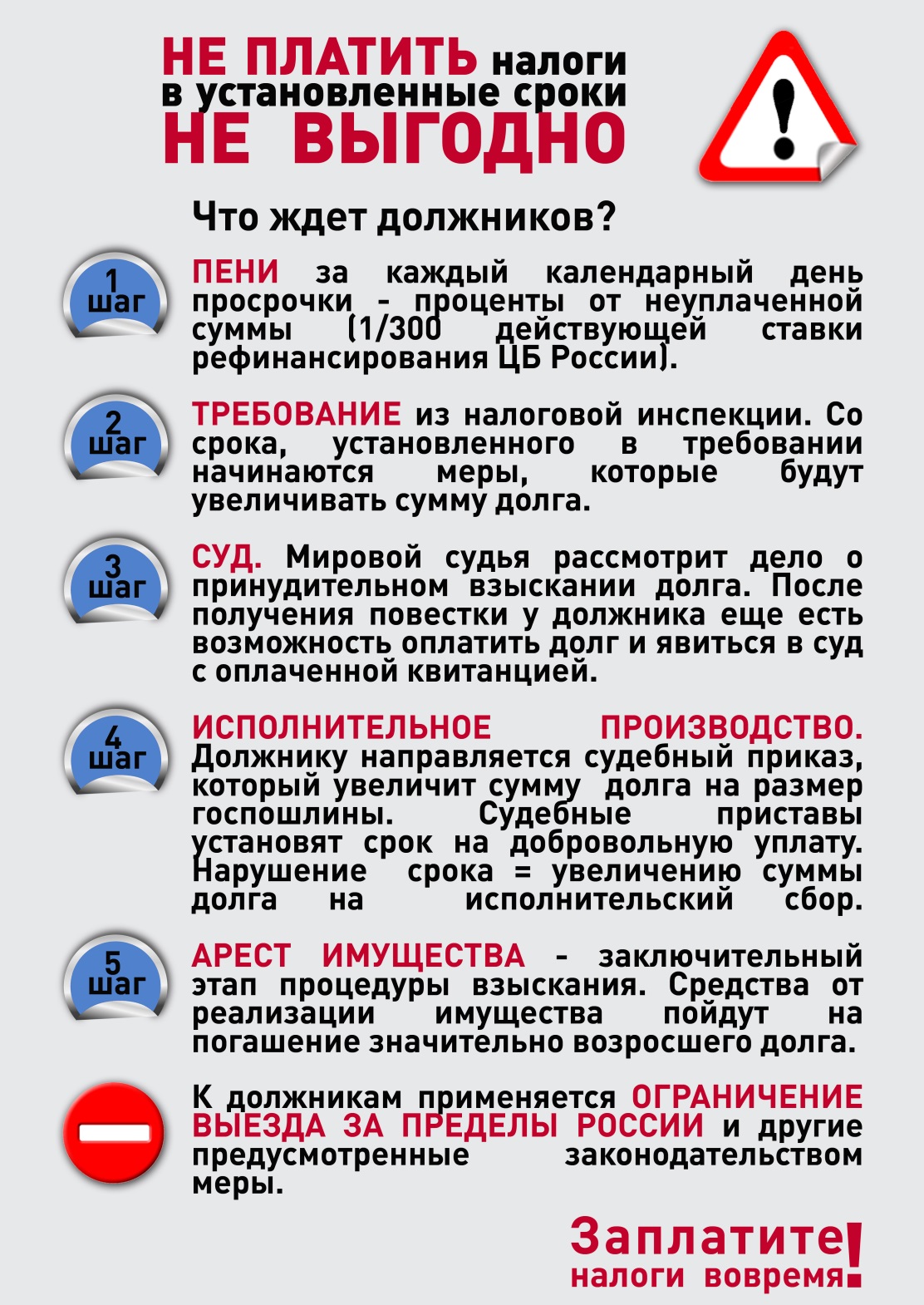 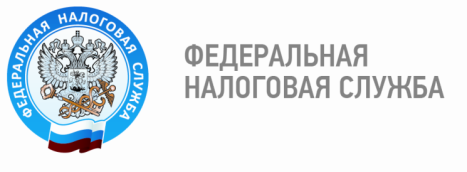 Узнайте о задолженности по налогам в ИнтернетеНеисполнение обязанностей по уплате налогов является правонарушением, за которое установлена налоговая, административная и уголовная ответственность!Узнайте о задолженности по налогам в ИнтернетеНеисполнение обязанностей по уплате налогов является правонарушением, за которое установлена налоговая, административная и уголовная ответственность!